廣達《游於智》計畫 策略聯盟-同儕學校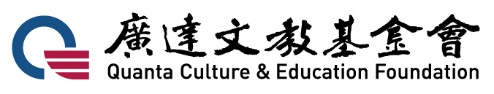 結案報告說明一、結案項目說明請以電子檔方式繳交─電子檔請參考檔案之數位格式需求，完成後請上傳基金會指定雲端空間。二、結案內容須包含以下幾點(請參考附件五-1)學校基本資料計畫實施效益教學歷程記錄(教學課程實施表)教學活動紀錄(臉向鏡頭為佳)：教學心得&分享對本計畫的建議及回饋教師、學生回饋問卷三、結案期限：結案報告於計畫期程結束後1個月內繳交，上傳基金會指定雲端空間。◎結案報告所需文件檔案之數位格式1. 文字檔案請以Word檔.doc提供。2. 掃描檔案  請以PDF檔.pdf提供。3. 圖片檔案實際教學狀況、學生上課狀況等，請儲存原始照片，相片至少需1MB以上（檔案格式.jpg檔）4. 影片檔案實際教學狀況、學生上課狀況等，進行活動錄影，請提供影片檔(檔案格式.mp4檔）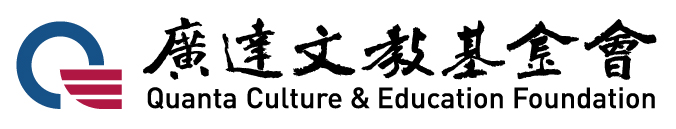 ◎ 專案名稱：111學年度廣達《游於智》計畫-策略聯盟-同儕學校◎ 單位名稱： ◎ 填寫日期：111學年度廣達《游於智》計畫 策略聯盟-同儕學校 課程結案報告ㄧ、學校基本資料ㄧ、學校基本資料ㄧ、學校基本資料ㄧ、學校基本資料ㄧ、學校基本資料學校名稱學校地址主要聯絡教師電話主要聯絡教師行動電話E-mail二、計畫實施效益二、計畫實施效益二、計畫實施效益二、計畫實施效益二、計畫實施效益實際授課教師數______位______位______位______位授課班級數      班 受益學生人數受益學生人數□班級授課合計       人授課班級數      班 受益學生人數受益學生人數□年段授課合計       人年級與授課時數______年級，共______堂課；______年級，共______堂課______年級，共______堂課；______年級，共______堂課______年級，共______堂課；______年級，共______堂課______年級，共______堂課；______年級，共______堂課授課教師姓名教學領域教師身份班級導師   ＿＿＿＿＿科任老師  其他 職稱           班級導師   ＿＿＿＿＿科任老師  其他 職稱           班級導師   ＿＿＿＿＿科任老師  其他 職稱           班級導師   ＿＿＿＿＿科任老師  其他 職稱           授課教師姓名教學領域教師身份班級導師   ＿＿＿＿＿科任老師  其他 職稱           班級導師   ＿＿＿＿＿科任老師  其他 職稱           班級導師   ＿＿＿＿＿科任老師  其他 職稱           班級導師   ＿＿＿＿＿科任老師  其他 職稱           三、教學歷程記錄1.原定授課時數：上學期＿＿堂；下學期＿＿堂調整課程時數原因：(若無調整可略過) 2.教學課程實施表(附件六) 3.針對研習提供的課程內容，經過實際授課後的調整建議。(請自行填寫)4.針對社群共備的內容，經過實際授課後的調整建議。(請自行填寫)四、教學活動記錄請提供授課照片每一感測器5~10張，影片1支(請以附件提供)教學相關資料，如學習單、講義(若有請以附件提供)五、教學心得&分享請自由分享六、對本計畫的建議及回饋請自由分享